HUNTER VALLEY BANTAM CLUB INCMembership RenewalMembership Fees are from 1st July 2022 to 30th June 2023.Family Membership  $15	    Single Membership  $10	        Junior Membership  $10Please make cheques/ money orders payable to Hunter Valley Bantam Club IncMember’s Details		Family Name (Print): 	_________________________________First Name (Print): 	______________________________________________Address (Print):	_________________________________________________________		   	_________________________________________________________Postcode: 		__________________Phone:		_____________________________	Mobile: _______________________Email (Print):	 _______________________________________________________________Please complete the followingI occasionally have birds for sale  (  YES  /  NO  )    OR fertile eggs to sell  (  YES  /  NO  )    I give permission for my contact information to be given to enquirers  (  YES  /  NO  )    Breeds Kept – please list below_______________________________________________________________________________________________________________________________________________________________________________________________________________________________________________________________________________________________________________________________________________________________________________________Signature: _____________________________________	Date: ______________________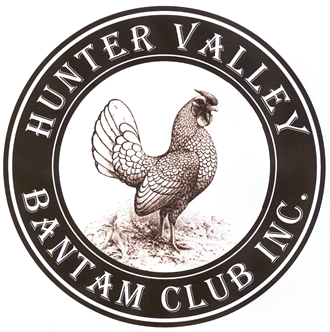 Send with your show entriesOr toClub SecretaryTyson Mankelowc/- 418 Lovedale RdLovedale NSW 2325Mobile 048 4785 109